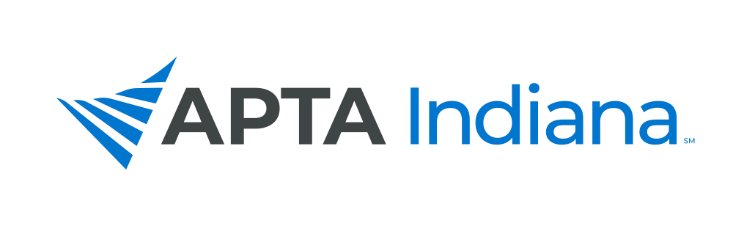 BIOGRAPHICAL STATEMENT AND CONSENT TO SERVE FORMName:	Elizabeth Coons	City of Residence:	Beech Grove			Current Employer:	Theracare, IncYears of Membership in APTA and APTA Indiana:	4 yearsPOSITION RUNNING FOR:	PTAC Alternate RepEducation: Physical Therapist Assistance BS from Pima Medical Institute 2018, Physical Therapist Assistance AS from University of Evansville 2017, Exercise and Sport Science BS from University of Evansville 2016Previous APTA/Other Leadership Activities: Membership committee member, Conference Committee member, PTAC Alternate Rep, New Professional SIG Vice Chair, FAF Student DelegateWrite a statement about why you want to run for a particular position (this will be published in your words): I have learned so much in the past 3 years as the Alternate Caucus Rep for INAPTA. I have truly begun to grow as a leader, part of the Indiana Chapter and Delegation during the House of Delegates, and within the Caucus. If I am re-elected I hope to continue to grow and hopefully carry on toward serving as the Caucus Rep in the near future. I wish to thank the Nominating Committee and the Chapter membership for allowing me the opportunity to run and serve in such a position. Consent to Serve Statement: I acknowledge the duties of the above position have been provided to me and I agree to serve in the position should I be slated and then elected. I am willing and able to attend all APTA Indiana Meetings as requested. I agree to be responsive to electronic communications as part of conducting the business of APTA Indiana.Signature:	Elizabeth Coons		Date:	08/10/2020